    SVIBANJ 2018.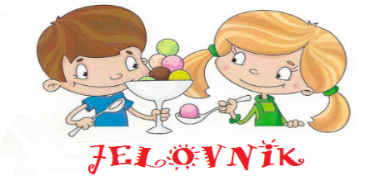                                                     21 dan - 126,00 knŠkola ima pravo izmjene jelovnika.                                                                                                                                                            Predsjednica povjerenstva: Vlatka KunićBroj danaDANDATUMOBROKMOGUĆI ALERGENII. TJEDAN 2.5. – 4.5.1.Srijeda2.5.Rizi-bizi, pljeskavica, kruh, salatapšenica, soja2.Četvrtak3.5.Fino varivo, kruhpšenica, mlijeko3.Petak4.5.Pecivo, jogurtpšenica, mlijekoII. TJEDAN 7.5. - 11.5.4.Ponedjeljak7.5.Sendvič, sokpšenica, soja5.Utorak8.5.Grill kobasica, krpice sa zeljem, kruhpšenica, soja, jaja6.Srijeda9.5.Pileći rižoto, kruh , salatapšenica, soja, celer7.Četvrtak10.5.Zelje varivo, kruhpšenica, mlijeko8.Petak11.5.Mliječni namaz, kruh, kakaopšenica, mlijeko, lješnjakIII. TJEDAN 14.5. – 18.5.9.Ponedjeljak14.5.Pašteta, kruh, čajpšenica, soja10.Utorak15.5.Pire krumpir, pileći dinosauri, kruh, salatapšenica, mlijeko,celer, jaja11.Srijeda16.5.Pureći paprikaš, kruh, salatapšenica, jaja,celer12.Četvrtak17.5.Hrenovke, ketchup, kruhpšenica, soja, gorušica13.Petak18.5.Pohani oslić, meksička salata, kruhpšenica, jaja, sojaIV. TJEDAN  21.5. – 25.5.14.Ponedjeljak21.5.Integralni sendvič, sokpšenica, soja15.Utorak22.5.Pohani sir, pire krumpir, salata, kruhpšenica, mlijeko, celer, jaja16.Srijeda23.5.Mahune varivo, kruhpšenica, mlijeko17.Četvrtak24.5.Pileći sote, tijesto, kruh, salatapšenica, celer, gorušica18.Petak25.5.Lino-lada, kruh, mlijekopšenica, mlijeko, lješnjakV. TJEDAN 28.5. – 30.5.19.Ponedjeljak28.5.Sir i vrhnje, salama, kruhpšenica, mlijeko, soja20.Utorak29.5.Piletina, mlinci, salata, kruhpšenica, jaja21.Srijeda30.5.Špageti bolognese, kruh, salatapšenica, celer, gorušica